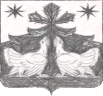 КРАСНОЯРСКИЙ  КРАЙЗОТИНСКИЙ СЕЛЬСКИЙ СОВЕТ ДЕПУТАТОВТУРУХАНСКОГО РАЙОНАРЕШЕНИЕ 27. 05.2022  г.                                   с. Зотино                                      №  92-1О прекращении полномочий избирательной комиссии муниципального образования Зотинский сельсовет     В соответствии  с частью 14 статьи 9 Федерального закона от 14.03.2022  № 60-ФЗ «О внесении изменений в отдельные законодательные  акты Российской Федерации»  Зотинский сельский Совет депутатов РЕШИЛ:1.Прекратить полномочия  избирательной комиссии  муниципального образования  Зотинский сельсовет Туруханского района Красноярского края. 2.  Признать утратившими силу решения Зотинского сельского Совета депутатов  от  13.04.2018  г. № 55-3  «О формировании и утверждении состава избирательной комиссии  муниципального образования Зотинский сельсовет », от 26.03.2020 г. № 73-1 «О внесении изменений и дополнений в Решение Зотинского сельского Совета депутатов от 13.04.2018  г. №  55-3 «О формировании и утверждении состава избирательной комиссии  муниципального образования Зотинский сельсовет».3. Направить настоящее решение  в Избирательную  комиссию Красноярского  края.        4.Опубликовать настоящее решение в печатном издании газете « Ведомости органов местного самоуправления Зотинского сельсовета»5. Настоящее решение вступает в силу после  его  официального опубликования.Глава Зотинского сельсовета, Председатель Зотинского сельскогоСовета депутатов:                                         ________________    П. Г. Опарина